<Enter Project Name Here>< EPS Number >Acquisition Strategy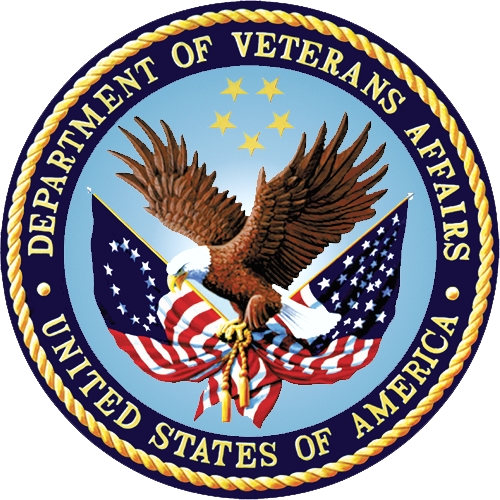 <Month><Year>Version <#.#>Department of Veterans AffairsThis template contains a paragraph style called Instructional Text. Text using this paragraph style is designed to assist the reader in completing the document. Text in paragraphs added after this help text is automatically set to the appropriate body text level. For best results and to maintain formatting consistency, use the provided paragraph styles. Delete all instructional text before publishing or distributing the document Revision History. This template conforms to the latest Section 508 guidelines. The user of the template is responsible to maintain Section 508 conformance for any artifact created from this template.Revision HistoryNote: The revision history cycle begins once changes or enhancements are requested after the document has been base-lined.Place latest revisions at top of table.The Revision History pertains only to changes in the content of the document or any updates made after distribution. It does not apply to the formatting of the template.Remove blank rows.Artifact RationaleThe Acquisition Strategy is a Project Management Accountability System (PMAS)-mandated, project-level document that addresses all technical, business, management, and other significant considerations to inform the strategy for the acquisition of goods and services for the lifecycle of a project. It summarizes the acquisition planning deliberations and identifies milestones in the acquisition process.  The Acquisition Strategy is required to be at least started for the PMAS Milestone (MS) 0 reviewBy MS 0 at a minimum the Project Manager (PM) should articulate which acquisitions are being considered and what types of good and services may be needed.  Goods and services to be considered include, but not limited to, hardware and software needs, development efforts, Program Management Office (PMO) support, sustainment and any technical management support services.  PM should consider streamlining acquisitions by investigating any existing project/program contracts that can be leveraged to meet the projects’ needs.For MS 1, at a minimum, the complete Acquisition Strategy for the lifecycle of the project shall be fully developed and shall be updated at every Milestone Review thereafter, as necessary.InstructionsThis template contains a style named Instructional Text. Text using this style is only to provide guidance in completing the document – the final document should not contain Instructional Text. Text in paragraphs added after Instructional Text is automatically set to the appropriate body text style. For best results and to maintain formatting consistency: Use the provided paragraph styles.Delete all Instructional Text before finalizing the document, including these instructions.All PMAS projects are required to complete this artifact.Table of Contents1.	Introduction	11.1.	Description of the Project	11.2.	Acquisition Summary	12.	Acquisition Approach	32.1.	<Phase/Increment Name>	32.1.1.	Acquisition Description	32.1.2.	Approved Budget for Project	32.1.3.	Projected Dates	32.1.4.	Tailoring	32.1.5.	GFE/GFI Needed for Phase/Increment	32.1.6.	Risks and Constraints	42.1.7.	Contract Administration	42.2.	<Phase/Increment Name>	42.2.1.	Acquisition Description	42.2.2.	Approved Budget for Project	42.2.3.	Projected Dates	42.2.4.	Tailoring	42.2.5.	GFE/GFI Needed for Phase/Increment	42.2.6.	Risks and Assumptions	42.2.7.	Contract Administration	43.	Approval Signatures	5IntroductionThe Acquisition Strategy addresses activities such as acquiring hardware, software, Program Management Office (PMO) support, technical management support, and infrastructure services, and identifies potential suppliers who will provide and maintain features, capabilities and enhancements derived from these activities. The Acquisition Strategy addresses the Project’s Acquisition Strategy for the entire Project Life Cycle.	Description of the Project<Copy and paste description from Project Charter and edit as necessary>Provide information about the purpose of the Project to include the objective of the Project, the estimated dollar amount of the entire project, the timeframes for the Project.   Describe VA needs to be addressed by the completed system, item or service. 	Acquisition SummaryIn narrative form provide additional information that defines overall procurement needs for the entire life of the Project. Summarize the high level approach for the project needs in terms of acquisitions to accomplish the project goals (software, hardware, infrastructure, development, test, engineering, project management etc.). For example: For project x VA plans to procure development, testing, and program management services.  Testing services will be provided by ETMSS.  VA plans to procure development and test environments.  Pre-prod and production will be hosted in house.  There are no anticipated software or hardware purchases.  Use Tables 1 and 2 below to identify the Software Development Life Cycle (SDLC) Phase and PMAS Increment structure of the Project.  Each row in the table below represents an acquisition.  A Phase/Increment can have more than one acquisition (row) – i.e. Development and PMO support.  For each row in the table, provide a description of the contract, the contract type, the Deliverable(s) that will be received by the end of that phase/increment, the estimated total contract amount per phase/increment, and the duration of the phase/increment.  Add rows as needed to the table to fully capture the entire Life Cycle of the Project.  This is the same table that will be used in all Milestone Reviews to illustrate progression of acquisitions throughout the Life Cycle of the Project (See Milestone Brief Template). NOTE: PMs shall utilize their OI&T Acquisition and Budget POCs for assistance with this Table and Document.  (PD PMs shall utilize PD ACA, PD Budget BP&E and PPO for assistance).  If SPI/Strips and SPI/Strips $ Value are unknown at the time of completing this Table, PM shall use planned dollar values.  If any information is unknown at the time of completing this Table, PM shall put TBD.  However, this information shall be updated as it becomes available (at the next Milestone Review).Table 1: Project Summary by Phase/Increment Part 1	Total		Total	Add the values from the Budgetary Estimate Column and the SPI/Strips $ Values Column and put Total below the last row of Table 1.This will ensure adequate funding is planned to support the acquisitions for the project.  Table 2: Project Summary by Phase/Increment Part 2Acquisition ApproachFor each of the rows listed in Table 1 above, provide the information in 2.1.1 through 2.1.7 below:<Phase/Increment Name> Acquisition DescriptionDescribe what is being purchased.Approved Budget for Project Is the program budgeted? Do the budgeted funds cover the estimate? When will funds be available? Describe how the budget estimates were developed. If all necessary funds are not currently available, discuss the schedule for obtaining the additional funds. Provide detailed information on the funding amounts by providing data such as appropriation account, fiscal year, line item and project name. If funding is obtained from multiple projects, provide a complete listing of each source. Summarize SPI/Strips and their associated dollar values.  Indicate whether this money is carryover, current year, or if UFRs will be required.  Projected Dates Identify key dates for procurement activities that require specific actions to occur in order to move the procurement forward. List activities required to meet the critical dates below (i.e. Milestone Reviews, package development)Planned Virtual Office of Acquisition (VOA) Submission Planned Month of ObligationTailoring  Is a waiver required to utilize more than 10% of the FY budget? (i.e. 10% Executive Decision Memorandum (EDM)). If so, why and how much above 10%?Is an Incremental Contracting Waiver needed?  If so why? GFE/GFI Needed for Phase/IncrementDiscuss what, if any, government-furnished equipment or information (GFE/GFI) will need to be provided to the Contractor and the plans to provide the property in order to avoid any delays in acquisition.  Indicate whether the property is currently owned or will be acquired.  Discuss who the Asset Manager is that PM will coordinate with to ensure availability of GFE/GFI upon award. Other issues that should be addressed include plans for ensuring appropriate control and accountability for GFE/GFI.Risks and ConstraintsDescribe any risks or constraints that may impact the procurement process. Include constraints being imposed in areas such as schedule, budget, resources, and products to be reused, dependencies on other projects, technology to be deployed, products to be acquired, and interfaces to other products. Describe any potential funding short falls. Describe steps to mitigate any identified risks/constraints.Contract Administration Provide proposed VA Project Manager (PM) and Contracting Officer’s Representative (COR) name and contact information.  Provide COR certification date.  <Phase/Increment Name> Repeat these sections as many times as needed, once for each row listed in Table 1 above.Acquisition DescriptionApproved Budget for ProjectProjected Dates TailoringGFE/GFI Needed for Phase/IncrementRisks and AssumptionsContract Administration Approval SignaturesThis section is used to document the approval of the Acquisition Strategy. The following members of the project team are required to sign. Please annotate signature blocks accordingly.The undersigned participated in the review of this Acquisition Strategy and approve its contents.Signed: _______________________________________________________________________Information Technology Project Manager 	DateSigned: _______________________________________________________________________Office of Information & Technology (OI&T) 	DateAcquisition POCSigned: _______________________________________________________________________Business Sponsor	DateSigned: _______________________________________________________________________IPT Chair	DateTemplate Revision HistoryPlace latest revisions at top of table.The Template Revision History pertains only to the format of the template. It does not apply to the content of the document or any changes or updates to the content of the document after distribution.The Template Revision History can be removed at the discretion of the author of the document.Remove blank rows.DateVersionDescriptionAuthor<Month><Year>1.0Initial Baseline<Author>Acq. Strat. Para. No.PMAS Phase & Increment NumberAcquisition Title/DescriptionAcquisition ActionAcquisition VehicleContract TypeBudgetary EstimateSPI/StripsSPI/Strips $ Value2.1Contract Title/Describe what is being purchasedOptionNew Task OrderModT4SEWPGSAFFPT&MHybridCDCO$$2.22.3Acq. Strat. Para. No.PoP of ContractPlanned Month of ObligationPlanned VOA SubmissionTailoring Required?Vendor2.1<MM/DD/YY><Month><MM/DD/YY>10% EDMIncremental Contracting Waiver2.22.3DateVersionDescriptionAuthorJune 20151.5Edited to conform with Section 508 guidelines and remediated with Common Look Office toolProcess ManagementMay 20151.4Revised by Gelsomina Argueta during the PMAS Process Improvement Lockdown II and approved by Tina BurnetteOI&T PD Acquisition and Contract AdministrationMay 20151.3Reordered cover page to enhance search capabilitiesProcess ManagementNovember 20141.2Updated to latest Section 508 conformance guidelines and remediated with Common Look Office toolProcess ManagementMarch 20131.1Formatted to current ProPath documentation standards and edited to latest Section 508 conformance guidelinesProcess ManagementJanuary 20131.0Initial DocumentPMAS Business Office